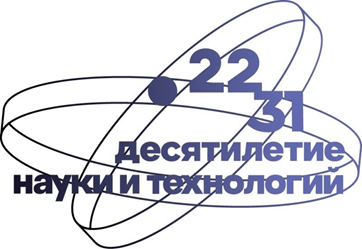 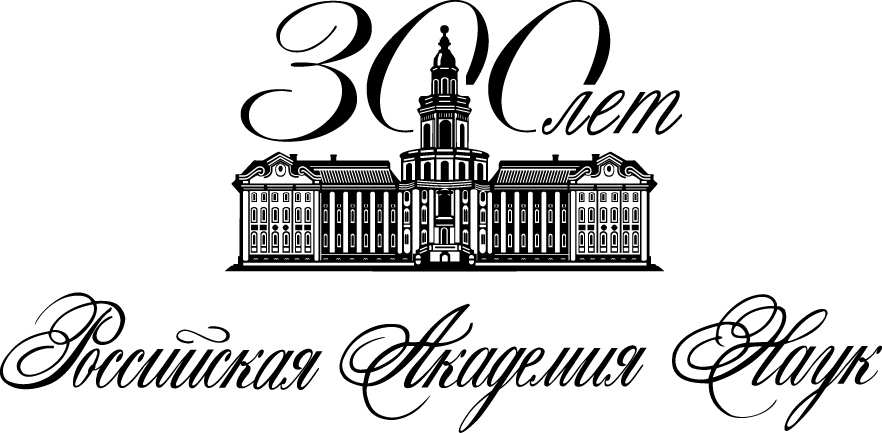 ПРАВИТЕЛЬСТВО ХАБАРОВСКОГО КРАЯМИНИСТЕРСТВО НАУКИ И ВЫСШЕГО ОБРАЗОВАНИЯ РФХАБАРОВСКИЙ ФЕДЕРАЛЬНЫЙ ИССЛЕДОВАТЕЛЬСКИЙ ЦЕНТР ДВО РАНИНСТИТУТ ГОРНОГО ДЕЛА ДВО РАНФЕДЕРАЛЬНЫЙ ИССЛЕДОВАТЕЛЬСКИЙ ЦЕНТР«ЯКУТСКИЙ НАУЧНЫЙ ЦЕНТР СО РАН»ИНСТИТУТ ГОРНОГО ДЕЛА СЕВЕРА ИМ. Н.В. ЧЕРСКОГО СО РАН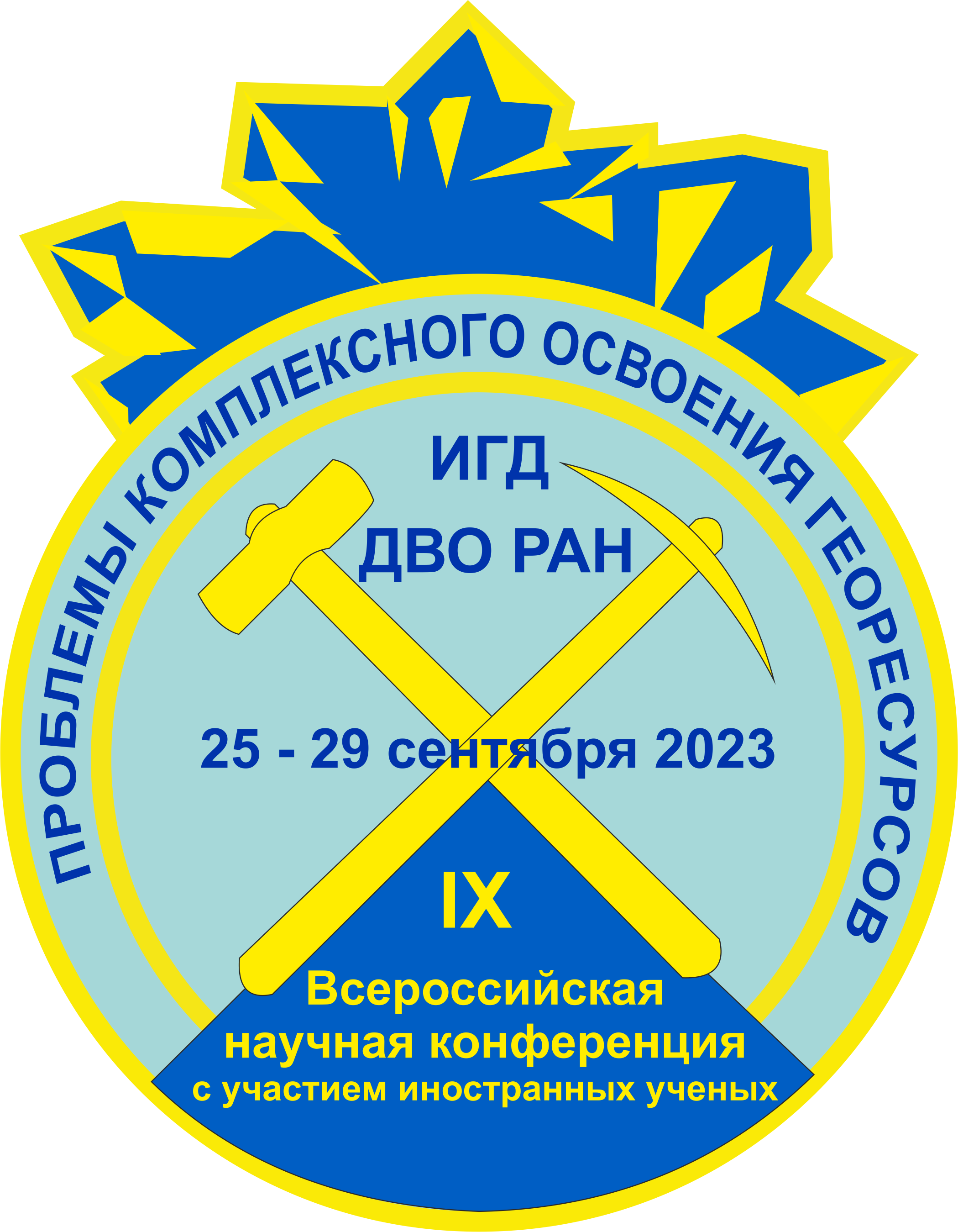 ПРОГРАММАIX Всероссийская научная конференцияс участием иностранных учёных «ПРОБЛЕМЫ КОМПЛЕКСНОГООСВОЕНИЯ ГЕОРЕСУРСОВ»25-29 сентября 2023 г.г. ХабаровскКонференция проводится Институтом горного дела ДВО РАН совместно с Институтом горного дела Севера им. Н.В. Черского СО РАН и Правительством Хабаровского края, при поддержке Хабаровского филиала акционерного общества «Полиметалл УК», акционерного общества «Русская медная компания», акционерного общества старателей «Дальневосточные ресурсы», общества с ограниченной ответственностью «Голдрегион», артели старателей «Восток», общества с ограниченной ответственностью «Артель старателей Ниман».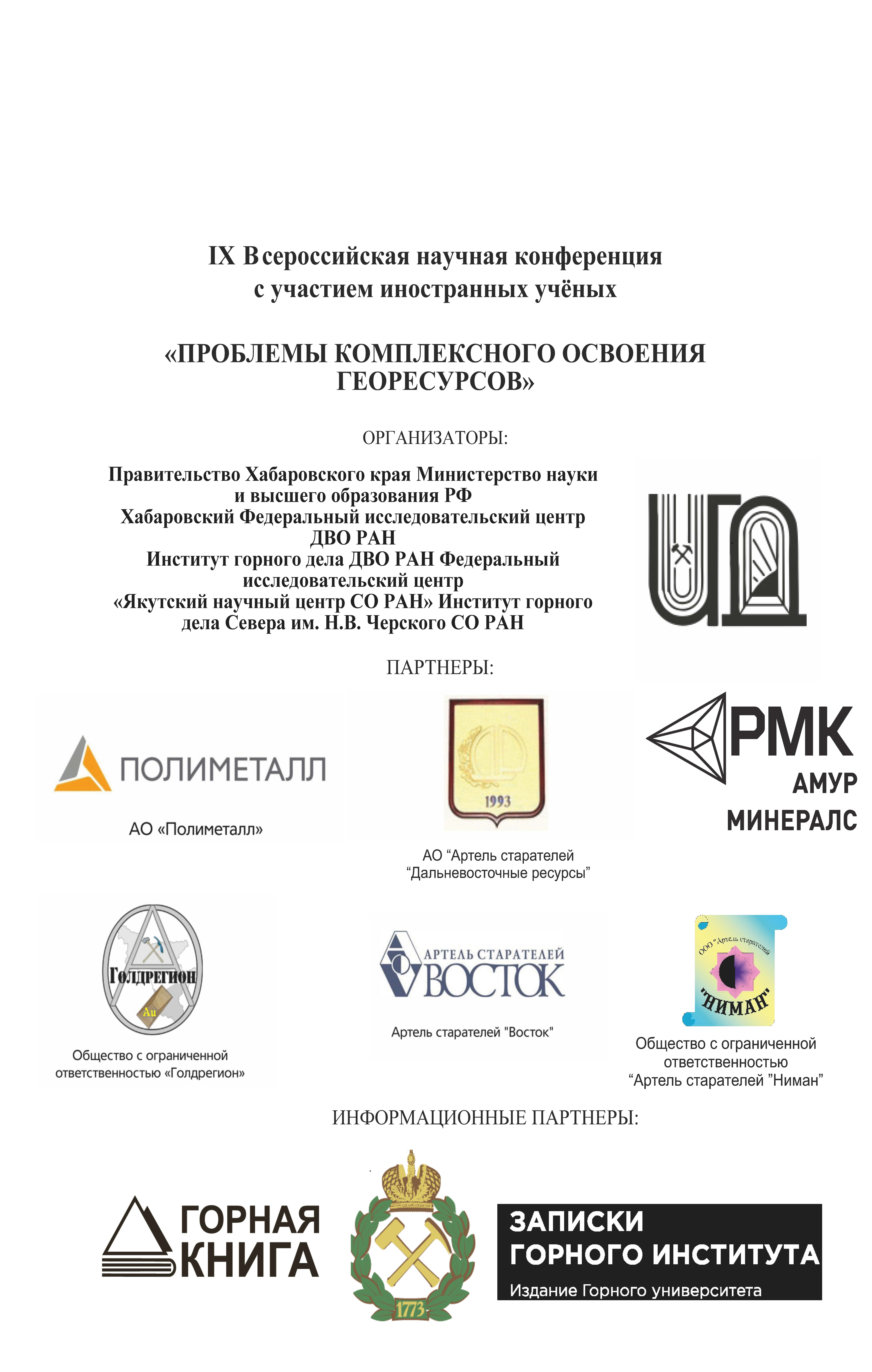 Контакты:Ученый секретарь конференции:Корнеева Светлана Ивановна, к.т.н.Тел.: (4212) 32-79-27 Е-mail: igd-konf@mail.ruОРГАНИЗАЦИОННЫЙ КОМИТЕТ:Председатель          Рассказов И.Ю., чл.-корр. РАН, ХФИЦ ДВО РАНЗаместительпредседателя:         Шулюпин А.Н., д.т.н., ИГД ДВО РАНЧлены организационного комитета:Архипова Ю.А., к.э.н. (ИГД ДВО РАН)Корнеева С.И., к.т.н. (ИГД ДВО РАН)Озарян Ю.А., к.т.н. (ИГД ДВО РАН)Саломатова С.И., к.т.н. (ИГДС СО РАН)Федотова Ю.В., к.т.н. (ИГД ДВО РАН)Программный комитет:Рассказов И.Ю. – чл.-корр. РАН, председатель комитета (ХФИЦ ДВО РАН)Ткач С.М. – д.т.н., заместитель председателя комитета (ИГДС СО РАН)Члены программного комитета:Александрова Т.Н. – чл.-корр. РАН (СПГУ, Горный университет)Барях А.А. – акад. РАН (ПФИЦ УрО РАН)Буктуков Н.С. – акад. НАН РК (ИГД НЦ КПМС РК)Буренин А.А. – чл.-корр. РАН (ИМиМ ДВО РАН)Воронов Б.А. – чл.-корр. РАН (ИВЭП ДВО РАН)Горячев Н.А. – акад. РАН (СВКНИИ ДВО РАН) Долгих Г.И. – акад. РАН (ТОИ ДВО РАН)Захаров В.Н. – акад. РАН (ИПКОН РАН)Клишин В.И., чл.-корр. РАН (ИУ СО РАН)Кожегулов К.Ч. – акад. НАН КР (ИГиОН НАН КР)Корнилков С.В. – д.т.н. (ИГД УрО РАН)Лукичев С.В. – д.т.н. (ГИ КНЦ РАН)Мэн Шанцзю – д.т.н. (Хэйлунцзянский научно - технический университет, КНР)Секисов А.Г. – д.т.н. (ИГД ДВО РАН)Смагин С.И. – чл.-корр. РАН (ВЦ ДВО РАН)Соколов И.В. – д.т.н. (ИГД УрО РАН)Сорокин А.А. – чл.-корр. РАН (ИГиП ДВО РАН)Сао Фукунь – д.т.н., (Хэйлунцзянский научно - технический университет, КНР)Трубецкой К.Н. – акад. РАН (ИПКОН РАН)Ханчук А.И. – акад. РАН (ДВГИ ДВО РАН)Хе Сюэцю (Xueqiu He) – д.т.н. (Пекинский научно-технический университет, КНР)Хмелинин А.П. – к.т.н., (ИГД СО РАН)Чантурия В.А. – акад. РАН (ИПКОН РАН)Чжан Циан – д.т.н. (Хэйлунцзянский научно - технический университет, КНР)Чжэньлей Ли (Zhenlei Li) – д.т.н. (Пекинский научно-технический университет, КНР)Яковлев В.Л. – чл.-корр. РАН (ИГД УрО РАН)Регламент работы конференции25 сентября (понедельник)Приезд участников конференции, размещение в гостиницах города.1000 – 1700  Регистрация участников конференции (в ИГД ДВО РАН,                  ул. Тургенева, 51).26 сентября (вторник)Место проведения – Дом официальных приемов Правительства                                     Хабаровского края (ул. Шевченко, 3)930 – 1000  Регистрация участников конференции.1000 – 1130  Открытие конференции. Приветствия. Пленарные доклады.1150 – 1220 – Кофе-брейк. Пресс-подходы. Общая фотография.1220 – 1400  – Пленарные доклады.1400 – 1500 – Перерыв на обед.1500 – 1640  – Пленарные доклады.1640 – 1700  – Технический перерыв.1700 – 1800  – Пленарные доклады.1830 – 2100  Дружеский ужин.27 сентября (среда)Место проведения:Секция 1. «Геомеханика и методы мониторинга природных и горнотехнических систем» – Большой зал дома официальных приемов Правительства Хабаровского края (ул. Шевченко, 3, этаж 2).Секция 2. «Геотехнологические проблемы освоения недр» – Конференц-зал Института горного дела ДВО РАН (ул. Тургенева, 51, этаж 2).Секция 3. «Проблемы комплексной переработки минерального сырья и новые технологии обогащения полезных ископаемых» – Малый зал дома официальных приемов Правительства Хабаровского края (ул. Шевченко, 3, этаж 1). Секция 4. «Стратегические, геоэкологические и экономические проблемы недропользования» – Кабинет № 13 дома официальных приемов Правительства Хабаровского края (ул. Шевченко, 3, этаж 1). 0930 – 1130  Рабочие секционные заседания.1130 – 1140  – Технический перерыв.1140 – 1300  Продолжение работы секций.1300 – 1400 – Перерыв на обед.1400  1540 – Продолжение работы секций.1540 – 1600  – Технический перерыв.1600 – 1800  – Продолжение работы секций.1830 – 2030 – Экскурсия «Вечерний Хабаровск».28 сентября (четверг)Место проведения – Малый зал дома официальных приемов Правительства Хабаровского края (ул. Шевченко, 3, этаж 1).1100 – 1300    – Завершение работы конференции. Пресс-подходы.Место проведения – Центр коллективного пользования "Центр исследования минерального сырья" Института горного дела ДВО РАН                (пер. Санитарный, 5, этаж 2).Научные семинары, руководитель Терешкин А.А.:1000 – 1130 – Методика определения направлений и значений действующих напряжений на исследуемом горнодобывающем объекте. Методика пробоподготовки.1130 – 1300 – Методика исследования акустических свойств образцов горных пород в камере объемного сжатия.1330 – 1730 – Экскурсионный тур по р. Амур.29 сентября (пятница)Отезд участников конференции.Регламент выступлений:Приветствие                – до 10 мин.Пленарный доклад     – до 20 мин.Секционный доклад   – до 10 мин.ПРОГРАММА КОНФЕРЕНЦИИ26 сентября  (вторник)Место проведения – Дом официальных приемов Правительства                                   Хабаровского края (ул. Шевченко, 3, Большой зал)Модераторы:Рассказов Игорь Юрьевич, Председатель орг. комитета конференции, чл.-корр. РАН, директор Хабаровского Федерального исследовательского центра ДВО РАНТкач Сергей Михайлович, д-р техн. наук, директор Института горного дела Севера им. Н.В. Черского СО РАН27 сентября 2023 г. 09:30 – 18:00Секция 1 «Геомеханика и методы мониторинга природных и горнотехнических систем»Модераторы:Рассказов Игорь Юрьевич, чл.-корр. РАН, директор ХФИЦ ДВО РН, г. ХабаровскФедотова Юлия Викторовна, канд. техн. наук, ведущий научный сотрудник Института горного дела ДВО РАН, г. Хабаровск.Панжин Андрей Алексеевич, канд. техн. наук, ученый секретарь Института горного дела УрО РАН, г. Екатеринбург.0930 – 1300  Рабочие секционные заседания.Цой Денис Игоревич, Луговой В.А., Рассказов М.И., Терешкин А.В. Анализ данных лазерного деформометра в районе рудничного поля Николаевского месторождения. (ИГД ДВО РАН, Хабаровск).Федотова Юлия Викторовна Сейсмическая активность региона и ее отражение на удароопасных месторождениях. (ИГД ДВО РАН, Хабаровск).Гриб Николай Николаевич, Колодезников И.И., Качаев А.В., Гриб Г.В. Локализация малоамплитудных тектонических нарушений угольных пластов горизонтально-направленным бурением. (ТИ (Ф) СВФУ, АН РС(Я), Нерюнгри)Аникин Павел Александрович, Грунин А.П., Мигунов Д.С. Новый аппаратно-программный комплекс для локального контроля и прогноза удароопасности при проведении подземных горных работ. (ИГД ДВО РАН, Хабаровск)Кью Лиминг (Liming Qiu, Xueqiu He, Dazhao Song, Zhenlei Li, Qiang Liu, Yizhu, Shengquan He) Разница в скоростях полей волн между угольными пластами склонными к внезапным выбросам угля и газа (The difference in wave velocity field between impact coal seam and gas outburst coal seam). (Пекинский научно-технического университет, КНР)Хэ Шэнцюань (Shengquan He, Xueqiu He) «Период тишины» в наблюдениях за сигналами АЭ-ЭМИ как предвестник внезапных выбросов угля и газа ("Silent period" precursor characteristics of AE-EMR signals before coal and rock failure). (Пекинский научно-технического университет, КНР).Панжин Андрей Алексеевич Диагностика и мониторинг природного и техногенно измененного напряженно-деформированного состояния массива горных пород. (ИГД УрО РАН, Екатеринбург).Ломов Михаил Андреевич, Сидляр А.В., Константинов А.В., Грунин А.П. Геомеханические проблемы отработки нижних горизонтов месторождения «Южное» (Приморский край). (ИГД ДВО РАН, Хабаровск).Сосновская Е.Л., Авдеев Аркадий Николаевич Прогноз потенциальной удароопасности при подземной отработке пласта каменной соли. (ИГД УрО РАН, Екатеринбург).Сосновская Е.Л., Авдеев Аркадий Николаевич Оценка зоны вредного влияния очистных работ при выемке крутопадающих жил малой и средней мощности. (ИГД УрО РАН, Екатеринбург).Федорова Лариса Лукинична, Соколов К.О., Прудецкий Н.Д., Шамаев С.Д. Георадиолокационные модели массива горных пород субарктической зоны Якутии. (ИГДС СО РАН, Якутск).Барышников Василий Дмитриевич, Барышников Д.В., Бокий И.Б., Пуль Э.К. Мониторинг геомеханического состояния подкарьерной потолочины при отработке запасов с применением слоевой нисходящей системы с закладкой. (ИГД СО РАН, Новосибирск).1130 – 1140  – Технический перерыв (10 мин.)Кривошеев Игорь Александрович, Шамурина А.И. Способ обработки акустических сигналов при контроле трещиннообразования в массиве горных пород. (ИГД ДВО РАН, Хабаровск).Зотеев О.В., Макаров А.Б., Селин Константин Владимирович Оценка параметров напряженно-деформированного состояния в осушенном массиве Яковлевского рудника. (ИГД УрО РАН, Екатеринбург). Усиков Виталий Игнатьевич Использование стереоизображения (анаглифического) при анализе цифровых моделей рельефа. (ИГД ДВО РАН, Хабаровск).Розанов Иван Юрьевич Исследование кинематических параметров обрушений массивов прочных скальных пород. (ГИ КНЦ РАН, Апатиты).Константинов Александр Викторович, Грунин А.П., Рассказов М.И. Алгоритмы программной фильтрации технологических помех системы «Prognoz-ADS». (ИГД ДВО РАН, Хабаровск).Макаров В.В., Голосов Андрей Михайлович Выделение этапов формирования очаговой области подготовки макроразрушения в образце горной породы по акустической эмиссии. (ДВФУ, Владивосток).Рассказов Максим Игоревич, Цой Д.И., Терёшкин А.А., Потапчук М.И., Багаутдинов И.И. Лабораторный комплекс оборудования для изучения и исследования физико-механических свойств горных пород. (ИГД ДВО РАН, Хабаровск).Шадрин М.А., Сидоров Дмитрий Владимирович, Минзарипов Р.Г. (АО «ВНИМИ», Санкт-Петербург) Особенности геодинамического районирования глубоких горизонтов СУБРа.1300 – 1400 – Перерыв на обед.1400  1800 – Продолжение работы секций.Крюков Виктор Глебович Теоретические аспекты геолого-геомеханических построений при освоении рудных месторождений. (ИГД ДВО РАН, Хабаровск).Голосов Андрей Михайлович, Макаров В.В. Установление закономерностей изменения характеристик акустико-эмиссионных сигналов в процессе подготовки разрушения образцов горных пород. (ДВФУ, Владивосток).Криницын Роман Владимирович Обоснование параметров конструктивных элементов геотехнологии. (ИГД УрО РАН, Екатеринбург).Терешкин Андрей Александрович, Рассказов И.Ю., Аникин П.А., Мигунов Д.С., Грунин А.П. Экспериментальные исследования свойств имитационных импульсов акустической эмиссии с применением модернезированной версии локального прибора "Prognoz-L2". (ИГД ДВО РАН, Хабаровск).Рукавишников Георгий Дмитриевич, Мулев С.Н. Особенности интерпретации данных сейсмического мониторинга блочных массивов горных пород. (АО «ВНИМИ», Санкт-Петербург).Мирошников Владимир Иванович Кинетический подход при моделировании необратимых процессов деформирования горных пород. (ИГД ДВО РАН, Хабаровск).Шкабарня Григорий Николаевич, Шкабарня Н.Г. Изучение сложнопостроенных геологических разрезов методами сопротивления и вызванной поляризации. (ТОИ ДВО РАН, Владивосток).Чанышев Анвар Исмагилович, Абдулин И.М., Белоусова О.Е., Городилов Л.В., Лукьяшко О.А. Применение кольцевой щели для восстановления смещений горной выработки. (ИГД СО РАН, Новосибирск).Чанышев Анвар Исмагилович, Белоусова О.Е. Зависимость касательного усилия от сдвига на октаэдрической площадке как характеристика сопротивления среды при деформировании первоначально изотропной среды. (ИГД СО РАН, Новосибирск).1540 – 1600  – Кофе-брейк (20 мин.)Мороз Никита Евгеньевич, Гендлер С.Г. Геомеханическое обоснование параметров сотрясательного взрывания горных пород для предотвращения газодинамических явлений в условиях кимберлитовой трубки «Интернациональная». (Санкт-Петербургский горный университет, Санкт-Петербург)Куляндин Гаврил Александрович, Федорова Л.Л., Федоров М.П. Геофизический мониторинг криогенного состояния горных пород горнотехнических сооружений на территории Якутии. (ИГДС СО РАН, Якутск).Рассказов И.Ю., Усиков Виталий Игнатьевич, Федотова Ю.В. (ИГД ДВО РАН, Хабаровск) Выделение тектонических блоков Комсомольского оловорудного района на основе анализа цифровой модели рельефа.Рассказов И.Ю., Сидляр Александр Владимирович Влияние природных факторов на развитие процессов техногенной сейсмичности и удароопасности глубоких горизонтов Николаевского месторождения. (ИГД ДВО РАН, Хабаровск).Каймонов Михаил Васильевич, Максимов М.С., Панишев С.В. (дистанционно) Оценка фильтрационной устойчивости ограждающей дамбы разреза "Кангаласский" на основе программного комплекса Frost 3D.  (ИГДС СО РАН, Якутск).Каймонов Михаил Васильевич (дистанционно) Технико-экономическое обоснование теплового режима рудного штабеля при кучном выщелачивании золота в условиях криолитозоны. (ИГДС СО РАН, Якутск).Коновалова Юлия Павловна (дистанционно) Методика оценки геодинамического состояния блочного массива горных пород как открытой динамической системы. (ИГД УрО РАН, Екатеринбург).Зуев Павел Игоревич (дистанционно) 1) Сейсмическое исследование участков железорудного месторождения. 2) Геофизическое исследование площадки химического комбината. (ИГД УрО РАН, Екатеринбург).Викторов С.Д., Закалинский Владимир Матвеевич, Шиповский И.Е., Мингазов Р.Я. (дистанционно) К управлению геомеханическим состоянием массива горных пород для решения многолетних проблем горного производства. (ИПКОН РАН, Москва).Вознесенский Александр Сергеевич, Ушаков Е.И. (дистанционно) Оценка трещиностойкости природных и природно–техногенных контактов в горных породах при изгибе по трехточечной схеме. (Университет науки и технологий МИСИС, Москва).Одинцев Владимир Николаевич, Белоусов Ф.С. (дистанционно) Некоторые актуальные вопросы прогноза и контроля техногенного геомеханического состояния массива горных пород. (ИПКОН РАН, Москва)Милетенко Наталья Александровна, Федоров Е.В. (дистанционно) Особенности геомеханических исследований состояния массива горных пород при техногенном воздействии вблизи водных объектов. (ИПКОН РАН, Москва).Корчак Павел Анатольевич (дистанционно) Прогноз зоны хрупкого разрушения пород на контуре горных выработок апатит-нефелиновых месторождений Хибинского массива. (АО «Апатит», Кировск).Реготунов Андрей Сергеевич (дистанционно) О возможности оценки трещиноватости массива горных пород по данным, получаемым с шарошечного бурового станка. (ИГД УрО РАН, Екатеринбург).Саитгалеев Малик Маратович, Петров Д.Н., Розанов А.О. (дистанционно) Геометрия хрупкого разрушения на основе анализа событий акустической эмиссии в образцах горных пород Хибинского месторождения. (Санкт-Петербургский Горный университет).Стендовые докладыКутуев В.А., Васильева Л.А., Жариков С.Н. О влиянии специфических особенностей Джетыгаринского месторождения на устойчивость бортов карьера при ведении взрывных работ в приконтурной зоне. (ИГД УрО РАН, Екатеринбург).Трофимов В.А., Шиповский И.Е. Численное моделирование посадки кровли при отработке пластовой залежи. (ИПКОН РАН, Москва).Ефремовцев Н.Н., Шиповский И.Е. К вопросу оценки методом SPH влияния комбинированного воздействия промышленных взрывчатых веществ различной плотности, внешнего давления и трещиноватости на локализацию разрушений массива горных пород. (ИПКОН РАН, Москва)Кобылкин А.С., Кубрин С.С., Мещеряков Д.А., Поздеев Е.Э. Исследования выделения метана из почвы лавы в шахтную атмосферу. (ИПКОН РАН, Москва).Сидляр А.В., Горбунов А.В. Анализ результатов геоакустического мониторинга Николаевского месторождения с использованием системы «Prognoz-ADS». (ИГД ДВО РАН, Хабаровск).Секция 2 «Геотехнологические проблемы освоения недр»Модераторы:Шулюпин Александр Николаевич, д-р техн. наук, директор Института горного дела ДВО РАН, г. ХабаровскТкач Сергей Михайлович, д-р техн. наук, директор Института горного дела Севера им. Н.В. Черского СО РАНКорнеева Светлана Ивановна, канд. техн. наук, ученый секретарь Института горного дела ДВО РАН, г. Хабаровск0930 – 1300  Рабочие секционные заседания.Алексеев Владимир Сергеевич  Комплексная оценка эффективности работы шлюзовых промывочных приборов при отработке россыпных месторождений. (ИГД ДВО РАН, Хабаровск).Бянкин Максим Александрович Обоснование области использования традиционных и физико-химических геотехнологий при разработке глубокозалегающих россыпей с «тонким» золотом. (ООО «Омега», Магадан)Серый Руслан Сергеевич Опыт внедрения современных промывочных приборов на россыпных месторождениях Хабаровского края. (ИГД ДВО РАН, Хабаровск).Васюта Алексей Дмитриевич, Журавлев К.А. Анализ работы промывочных приборов, используемых при отработке россыпных месторождений золота и оценка их энергоемкости. (ИГД ДВО РАН, Хабаровск).Журавлев Кирилл Аркадьевич, Васюта А.Д. Анализ факторов, влияющих на потери драгоценных металлов при отработке россыпных месторождений. (ИГД ДВО РАН, Хабаровск).Малинин Юрий Анатольевич, Гриб Н.Н. Повышение эффективности и безопасности буровзрывных работ на Эльгинском каменноугольном месторождении. (ТИ (ф) СВФУ, Нерюнгри).Соколов Максим Андреевич Оптимизация порядка развития горных работ и структур комплексной механизации при разработке крупных золотосодержащих россыпей. (ООО «Омега», Магадан).Рочев Виктор Федорович, Рочев Н.В. Рассмотрение метода скважинной гидродобычи применительно к золотоносным россыпным месторождениям Южной Якутии. (ТИ (ф) СВФУ им. М.К. Аммосова, Нерюнгри)Васин Константин Андреевич Экспериментальное исследование зависимости ударного импульса породоразрушаюшего электромагнитного молота от режимов управления. (Институт горного дела им. Д.А. Кунаева, Казахстан, Алматы).Шевкун Евгений Борисович, Эунап Р.А., Леоненко Н.А. Графический анализ параметров массового взрыва. (ТОГУ, Хабаровск).1130 – 1140  – Технический перерыв (10 мин.)Чебан Антон Юрьевич Совершенствование технологии разработки сложноструктурных карбонатных месторождений с применением модернизированных карьерных комбайнов. (ИГД ДВО РАН, Хабаровск).Зубков В.П., Петров Дмитрий Николаевич Результаты исследований влияния расстояния между выпускными выработками на потери руды от смерзания, при выпуске из блока в условиях подземной разработки месторождений криолитозоны. (ИГДС СО РАН, Якутск)Лесняк Дмитрий Викторович Методы и организационные подходы в поиске рудных месторождений. (Директор дирекции геологоразведочных проектов. АО «Полиметалл УК» Хабаровский филиал).Лаптев Владимир Викторович Исследование режимов торцевого выпуска руды на основе численного моделирования методом дискретных элементов. (ГИ КНЦ РАН, Апатиты).Галимьянов Алексей Алмазович Устойчивость режима детонации скважинного заряда как определяющий фактор качества производства буровзрывных работ. (ИГД ДВО РАН, Хабаровск).Варламова Наталья Николаевна Рекомендации по созданию благоприятных условий для транспортировки пароводяной смеси. (ИГД ДВО РАН, Хабаровск).Галимьянов Андрей Алмазович Обоснование эффективности применения забойки при формировании скважинных зарядов. (ИГД ДВО РАН, Хабаровск).1300 – 1400 – Перерыв на обед.1400  1800 – Продолжение работы секций.Зотеев Олег Вадимович, Скорик Ю.А. Отсыпка отвалов в режиме управляемой деформации на Удоканском месторождении (ООО «Проекты и Технологии – Уральский Регион», Екатеринбург)Алексеев Константин Николаевич, Захаров Е.В. Влияние фибры и циклов замораживания-оттаивания на сопротивление теплозащитного бетона динамическим воздействиям. (ИГДС СО РАН, Якутск).Таганов Виталий Вадимович, Алексеев В.С. Исследование влияния гранулометрического состава песков на миграцию золота в техногенных россыпных месторождениях. (ИГД ДВО РАН, Хабаровск).Серый Р.С., Таганов В.В., Солянников Валентин Анатольевич (дистанционно) Разработка и внедрение мобильных шлихообогатительных установок при отработке техногенных россыпных месторождений золота Магаданской области. (ИГД ДВО РАН, Хабаровск).Соловьев Дмитрий Егорович, Романова Е.К. (дистанционно) Искусственное промораживание накопленных обводненных осыпей на дне отработанного кимберлитового карьера в условиях криолитозоны. (ИГДС СО РАН, Якутск).Касанов Иван Сергеевич, Бураков А.М. (дистанционно) К вопросу выбора технологических решений на примере особенностей разработки золотосодержащих россыпей Якутии. (ИГДС СО РАН, Якутск).1540 – 1600  – Кофе-брейк (20 мин.)Федоров Владислав Игоревич (дистанционно) Способы экранирования энергетического угля при хранении в условиях Крайнего Севера. (ИГДС СО РАН, Якутск).Резник Александр Владиславович, Никольский А.М., Немова Н.А. (дистанционно) Проблемы добычи твердых полезных ископаемых в руслах рек. (ИГД СО РАН, Новосибирск).Журавлёв Артем Геннадьевич (дистанционно) Прикладные аспекты оптимизации транспортных систем карьеров с применением компьютерного моделирования. (ИГД УрО РАН, Екатеринбург).Чендырев Михаил Андреевич (дистанционно) Особенности выбора рациональных компоновочно-технологических параметров дробильно-перегрузочных установок. (ИГД УрО РАН, Екатеринбург).Черепанов Владимир Александрович (дистанционно) Закономерности показателей функционирования мощных экскаваторно-автомобильных комплексов в условиях горнодобывающих предприятий. (ИГД УрО РАН, Екатеринбург).Глебов Игорь Андреевич (дистанционно) Обоснование параметров вскрытия алмазорудных карьеров тоннелем спиральной формы. (ИГД УрО РАН, Екатеринбург).Кубрин Сергей Сергеевич, Закоршменный И.М., Блохин Д.И., Мосиевский А.А. (Дистанционно) Влияние метановыделения из отбитого угля на режимы работы высокопроизводительного механизированного комплекса. (ИПКОН РАН, Москва).Чермошенцева Алла Анатольевна (дистанционно) Устойчивость режима работы скважины как определяющий фактор при решении прикладных задач разработки высокотемпературных геотермальных месторождений. (КамчатГТУ, Петропавловск-Камчатский).Стендовые докладыХосоев Д.В. Эффективность применения горных комбайнов типа КСМ-2000Р на первоочередном участке Эльгинского месторождения. (ИГДС СО РАН, Якутск)Хрунина Н.П. Моделирование гидродинамического реактора для микродезинтеграции полиминеральных компонентов. (ИГД ДВО РАН, Хабаровск).Шулюпин А.Н. Геотермальные ресурсы: основные понятия и направления освоения. (ИГД ДВО РАН, Хабаровск).Любин А.А., Чернев И.И., Шулюпин А.Н. (дистанционно) Проблемы разработки Мутновского геотермального месторождения (Камчатка). (Филиал ПАО «Камчатскэнерго» Возобновляемая энергетика, Петропавловск-Камчатский).Секция 3 «Проблемы комплексной переработки минерального сырья и новые технологии обогащения полезных ископаемых»Модераторы:Секисов Артур Геннадиевич, д-р техн. наук, врио директора Института горного дела ДВО РАН, г. ХабаровскКиенко Лидия Андреевна, к.т.н., ведущий научный сотрудник Института горного дела ДВО РАН, г. ХабаровскРассказова Анна Вадимовна, к.т.н., ведущий научный сотрудник Института горного дела ДВО РАН, г. Хабаровск0930 – 1300  Рабочие секционные заседания.Гурман Маргарита Анатольевна Перспективы комплексной переработки первичной золото-медно-порфировой руды. (ИГД ДВО РАН, Хабаровск)Гордиенко Павел Сергеевич, Достовалов Д.В., Ярусова С.Б., Опра Д.П., Андросов Д.В. Получение пигментного диоксида титана из ильменита Ариадненского месторождения Приморского края. (ИХ ДВО РАН, Владивосток).Крысенко Г.Ф., Дмитриева Елена Эдуардовна, Эпов Д.Г., Медков М.А. Комплексная переработка борсодержащего сырья с использованием бифторида и сульфата аммония. (ИХ ДВО РАН, Владивосток).Киенко Лидия Андреевна, Воронова О.В. Особенности флотации труднообогатимого сырья с использованием методов комбинированной обработки пульпы и их влияние на показатели кинетики флотации. (ИГД ДВО РАН, Хабаровск).Кирильчук Максим Сергеевич Обоснование технологической схемы переработки упорных золотосодержащих хвостов кучного выщелачивания. (ИГД ДВО РАН, Хабаровск).Конарева Татьяна Геннадиевна Результаты исследования электроактивационного выщелачивания меди из окисленных руд месторождения Малмыж. (ИГД ДВО РАН, Хабаровск).Копылова Александра Евгеньевна, Кирильчук М.С. Комбинированная технология переработки техногенных минеральных образований, включающая электрофлотацию и процессы выщелачивания. (ИГД ДВО РАН, Хабаровск).1130 – 1140  – Технический перерыв (10 мин.)Леоненко Нина Александровна Агломерирование ультрадисперсного золота в техногенном минеральном сырье. (ИГД ДВО РАН, Хабаровск).Литвинова Наталья Михайловна, Лаврик Н.А., Богомяков Р.В., Степанова В.Ф. К вопросу изучения вещественных и технологических характеристик благороднометалльного сырья Дальневосточного региона. (ИГД ДВО РАН, Хабаровск).Саломатова Светлана Ивановна Оценка эффективности флотации в центробежном поле вращения жидкости. (ИГДС СО РАН, г. Якутск).Гордиенко П.С., Ярусова Софья Борисовна, Крысенко Г.Ф., Медков М.А. (ИХ ДВО РАН, Владивосток) Направления исследований в области комплексной переработки минерального и техногенного сырья Приморского края.Прохоров Константин Валерьевич К вопросу влияния электро-активированных растворов на поверхностные явления на пирите. (ИГД ДВО РАН, Хабаровск).Рассказова Анна Вадимовна Влияние комбинированного взрывного и реагентного воздействия на извлечение ценных компонентов из модельного материала. (ИГД ДВО РАН, Хабаровск).1300 – 1400 – Перерыв на обед.1400  1800 – Продолжение работы секций.Цыбульская О.Н., Ксеник Т.В., Юдаков А.А., Перфильев Александр Владимирович, Павлов В.Ф. Сорбент нефтепродуктов из гранулированного пеносиликата, полученного в процессе комплексной переработки отходов рудного сырья. (ИХ ДВО РАН, Владивосток).Лаврик Александра Викторовна, Рассказова А.В. Оценка эффективности скважинного выщелачивания золота из хвостов обогащения месторождения Илинское. (ИГД ДВО РАН, Хабаровск).Осипов Дьулустан Акимович, Филиппов В.Е. Изменение аэродинамических свойств частиц рудного золота после помола в лабораторной конусной мельнице. (ИГДС СО РАН, г. Якутск).Дорошенко Екатерина Михайловна, Рассказова А.В., Ким Е.Д., Паньшин И.О. дистанционно Комплексное исследование воздействия нитратов калия и натрия на арсенопирит в промежуточном продукте обогащения. (ТОГУ, Хабаровск). Павлов А.Ю., Лебедев Иван Феликсович дистанционно Разработка перспективных схем центробежных пневмосепараторов за счет интенсификации центробежных сил при разделении минералов различной плотности и крупности. (ИГДС СО РАН, г. Якутск).Захаров Евгений Васильевич дистанционно (ИГДС СО РАН, г. Якутск) Влияние влажности на дробимость горных пород в условиях отрицательных температур.Захаров Евгений Васильевич дистанционно Прочность мерзлых горных пород дна карьера "Интернациональный". (ИГДС СО РАН, г. Якутск).1540 – 1600  – Кофе-брейк (20 мин.)Ширман Григорий Владимирович, Матвеев А.И. дистанционно Исследование механизмов интенсификации процесса дезинтеграции высокоглинистых песков в водовоздушной среде с предварительной криогенной подготовкой. (ИГДС СО РАН, г. Якутск).Прокопьев Сергей Амперович дистанционно Перспективы переработки техногенных месторождений золота. (Институт земной коры СО РАН, Иркутск).Кочанов Алексей Николаевич, Бунин И.Ж., Малинникова О.Н. дистанционно (ИПКОН РАН, Москва) Структурные изменения и дезинтеграция углей при высокоэнергетических динамических и электромагнитных импульсных воздействиях.Головин Ю.И., Кочанов Алексей Николаевич, Тюрин А.И. дистанционно (ИПКОН РАН, Москва) Метод микро- и наноиндентирования для оценки структурных и механических характеристик горных пород.Лавриненко А.А., Кунилова Ирина Валерьевна, Сыса П.А. дистанционно (ИПКОН РАН, Москва) Совершенствование процессов комплексной переработки золы сжигания Экибастузских углей.Стендовые докладыВорсина Е.В., Москаленко Т.В., Михеев В.А. Технологическая схема проведения парогазовой активации бурого угля. (ИГДС СО РАН, г. Нерюнгри).Воронова О.В., Киенко Л.А. Влияние способов обработки пульпы при обогащении вторичного сырья на показатели кинетики флотации. (ИГД ДВО РАН, Хабаровск).Секция 4 «Стратегические, геоэкологические и экономические проблемы недропользования»Модераторы:Архипова Юлия Александровна, канд. экон. наук, заведующая лабораторией рационального освоения недр Института горного дела ДВО РАН, г. ХабаровскГаврилов Владимир Леонидович, канд. техн. наук, заместитель директора по научной работе ИГД СО РАН, г. НовосибирскОзарян Юлия Александровна, канд. техн. наук, ведущий научный сотрудник Института горного дела ДВО РАН, г. Хабаровск0930 – 1300  Рабочие секционные заседания.Крюкова М.В., Моторыкина Татьяна Николаевна, Антонова Л.А., Ткачук Г.С., Великий А.С. Организация мониторинга растительного покрова при разработке месторождений драгоценных металлов на примере объектов Малмыжского рудного поля. (ИВЭП ДВО РАН, Хабаровск).Антонинова Н.Ю., Корнилков Сергей Викторович, Шубина Л.А. О методике геоэкологической оценки трансформации земельных ресурсов в зонах интенсивного техногенного воздействия. (ИГД УрО РАН, Екатеринбург).Шкабарня Н.Г., Шкабарня Григорий Николаевич, Челпанов В.А. Выделение маломощных слоев разреза методом электрической томографии. (ТОИ ДВО РАН, Владивосток).Боярко Григорий Юрьевич Минерально-сырьевая база критических минеральных продуктов в Сибири и на Дальнем востоке. (Национальный исследовательский Томский политехнический университет, Томск).Боярко Григорий Юрьевич Основные и попутные полезные компоненты комплексного минерального сырья: технологические и экономические проблемы их добычи и реализации. (Национальный исследовательский Томский политехнический университет, Томск).1130 – 1140  – Технический перерыв (10 мин.)Гаврилов Владимир Леонидович, Немова Н.А., Хоютанов Е.А., Ческидов В.Е. Принципы дифференциации угольных месторождений по значимости. (ИГД СО РАН, Новосибирск; ИГДС СО РАН, Якутск).Волков Андрей Федорович Подготовка квалифицированных кадров для горнодобывающей промышленности Дальневосточного региона. (ИГД ДВО РАН, Хабаровск)Озарян Юлия Александровна, Кожевникова Т.В., Орлов С.А., Павлова К.Т. GIS технологии для мониторинга нарушенных горными работами земель. (ИГД ДВО РАН, ВЦ ДВО РАН, Хабаровск).Леоненко Анна Валерьевна Комплексный подход к дистанционному анализу отработанных золотороссыпных полигонов с интерполяцией данных геоэкологического мониторинга в программе Qgis. (ИГД ДВО РАН, Хабаровск).Крюков Виктор Глебович Перспективы развития горных проектов в инфраструктурных зонах. (ИГД ДВО РАН, Хабаровск).1300 – 1400 – Перерыв на обед.1400  1800 – Продолжение работы секций.Архипова Юлия Александровна Освоение георесурсов Дальнего Востока России: аспекты текущего периода в условиях санкций. (ИГД ДВО РАН, Хабаровск).Канакова Елена Владимировна, Вдовенко А.В., Липина Л.Н. Рекультивация хвостохранилища №1 горнообогатительной фабрики месторождения Албазино. (Хабаровский филиал АО Полиметалл УК»).Кулаков Валерий Викторович Гидрогеологические условия района Малмыжского рудного поля. (ИВЭП ДВО РАН, Хабаровск).Краденых Ирина Анатольевна Современные условия и перспективы развития отечественной золотодобывающей промышленности. (ИГД ДВО РАН, Хабаровск).Озарян Юлия Александровна Постэксплуатационное развитие природно-технических систем. (ИГД ДВО РАН, Хабаровск).1540 – 1600  – Кофе-брейк (20 мин.)Лаврик Наталья Анатольевна, Литвинова Н.М., Степанова В.Ф. (ИГД ДВО РАН, Хабаровск) Типоморфные особенности золота и других самородных металлов из россыпей ручьёв Покровский и Верный (Хабаровский край).Хоютанов Евгений Александрович, Батугина Н.С. Оценка геолого-экономического разубоживания руд месторождений твердых полезных ископаемых на основе компьютерного моделирования. (ИГДС СО РАН, Якутск).Стендовые докладыСорокин А.П. Перспективы извлечения стратегических металлов из продуктов сгорания бурого угля Ерковецкого месторождения (Приамурье, Дальний Восток). (ИГиП ДВО РАН, Благовещенск).Тихонова С.А., Стручкова Г.П., Крупнова Т.Г., Капитонова Т.А., Ракова О.В. Оценка загрязнения тяжелыми металлами водных объектов Якутии по спектральным характеристикам космоснимков. (Институт физико-технических проблем Севера им. В.П. Ларионова СО РАН, Якутск)Батугина Н.С. Состояние и перспективы развития золотодобывающей отрасли промышленности Республики Саха (Якутия). (ИГДС СО РАН, г. Якутск).Архипов Г.И., Крюков В.Г., Пугачев И.Н. Стратегия развития транспортных систем минерально-сырьевых центров Дальнего Востока - объединяющая роль Хабаровского края. (ИГД ДВО РАН, Хабаровск).Павлова Л.М. Мышьяк в элементах техногенной экосистемы золоторудного месторождения. (ИГиП ДВО РАН, Благовещенск).Рассказов И.Ю. Пугачев И.Н. Инфраструктурное сопровождение стратегии развития геологической отрасли Российской Федерации до 2023 года. (ХФИЦ ДВО РАН, Хабаровск).Мирзеханов Г.С., Мирзеханова З.Г. Организационно-управленческие проблемы эффективного развития россыпной золотодобычи: тенденции, варианты решения. (ИГД ДВО РАН, Хабаровск).Гилярова А.А. Фосфатное минеральное сырье: особенности добычи и производства продукции в современных геополитических условиях. (ГИ КНЦ РАН, Апатиты).Прусс Ю. В. Терминологический порядок – основа эффективности законодательства о недрах. (СВКНИИ, Магадан)28 сентября (четверг)Место проведения – Дом официальных приемов Правительства                                   Хабаровского края (ул. Шевченко, 3, Малый зал)1000 – 1300 – Научные семинары, руководитель Терешкин А.А.(Центр коллективного пользования "Центр исследования минерального сырья" Института горного дела ДВО РАН (пер. Санитарный, 5, этаж 2).1000 – 1130 – Методика определения направлений и значений действующих напряжений на исследуемом горнодобывающем объекте. Методика пробоподготовки.1130 – 1300 – Методика исследования акустических свойств образцов горных пород в камере объемного сжатия.  930 – 1000Регистрация участников конференции.1000 – 1005Рассказов Игорь Юрьевич (председатель орг. комитета конференции, директор ХФИЦ ДВО РАН, чл.-корр. РАН)Открытие конференции. Приветственное слово.1005 – 1020Представитель правительства Хабаровского края.Приветственное слово. Награждение почетными грамотами.1020 – 1030Цзян Сяоян (генеральный консул КНР в Хабаровске)Приветственное слово.1030 – 1045Шулюпин Александр Николаевич (директор ИГД ДВО РАН),Результаты научной и научно-организационной деятельности Института горного дела ДВО РАН (1983-2023 гг).1045 – 1100Кравчук Сергей Анатольевич (Мэр Хабаровска)Приветственное слово. Награждение почетными грамотами.1100 – 1120Представитель министерства образования и науки Хабаровского края.Приветственное слово. Награждение почетными грамотами.1120 – 1125Леонтьев Александр Геннадиевич (министр природных ресурсов Хабаровского края)Приветственное слово. Награждение почетной грамотой.1125 – 1130Козыренко Тамара Алексеевна (председатель Хабаровской краевой организации Профессионального союза работников народного образования и науки РФ)Приветственное слово.1130 – 1150Приветствия и поздравления от гостей и участников конференции.1150 – 1220Кофе-брейк. Пресс-подходы к участникам. Общая фотография.1220 – 1240Лукичев Сергей Вячеславович (директор ГоИ КНЦ РАН, Апатиты) Цифровые горные технологии на базе российского программного обеспечения.1240 – 1300Чирнинов Алдар Мункожаргалович (проректор по стратегическому развитию и кадровой политике ТОГУ, Хабаровск)Перспективы развития инженерного образования на Дальнем Востоке с использованием инструментов государственной поддержки.1300 – 1320Хмелинин Алексей Павлович (директор ИГД СО РАН, Новосибирск)Опыт применения цифровых геомеханических моделей при освоении рудных месторождений Сибири.1320 – 1340Шан Юйхан (зам. директора горного института Хэйлундзянского научно технического университета) Модель оценки угольных шахт Восточной части провинции Хэйлунцзян на основе использования фактора скрытой геологической опасности и ее применение.1340 – 1400Гончар Наталия Валерьевна (вице-президент по экологической и промышленной безопасности АО «Русская медная компания», Екатеринбург)Безопасность водной среды при разработке крупных месторождений медно-порфировых руд.1400 – 1500Перерыв на обед1500 – 1520Корнилков Сергей Викторович (главный научный сотрудник ИГД УрО РАН, Екатеринбург) О современных подходах к поддержанию и развитию минерально-сырьевой базы регионов. 1520 – 1540Сонг Дачжао (Song Dazhao) (профессор Пекинского научно-технического университета, КНР)Мониторинг удароопасности и раннее предупреждение геодинамических катастроф на угольных и рудных месторождениях с использованием средств и методов контроля сопряженного электромагнитного излучения-вибрации.1540 – 1600Яковлев Виктор Леонтьевич дистанционно (член-корр. РАН, главный научный сотрудник Института горного дела УрО РАН, Екатеринбург) Особенности современного этапа исследований и решения проблем комплексного освоения георесурсов Дальневосточного Федерального округа.1600 – 1620Шевкун Евгений Борисович (профессор ТОГУ, Хабаровск)Влияние интервалов замедления на механизм взрывного рыхления горных пород.1620 – 1640Ли Чжэнлей (Li Zhenlei) (доцент, Пекинского научно-технического университета, КНР). Влияние величины подъема и опускания пород кровли на возникновение горных ударов при разработке неглубоких угольных пластов.1640 – 1700Технический перерыв.1700 – 1720Гаврилов Владимир Леонидович (Заместитель директора по научной работе ИГД СО РАН, Новосибирск). Развитие угольной отрасли восточных регионов России в изменчивой внешней среде.1720 – 1740Клишин Владимир Иванович (научный руководитель Института угля ФИЦ УУХ СО РАН, Кемерово)Обеспечение безопасности ведения подземных горных работ.1740 – 1800Секисов Артур Геннадиевич (зам. директора ИГД ДВО РАН, Хабаровск). Комбинированные геотехнологические схемы освоения золотосодержащих техногенных минеральных образований.1100 – 1140Доклады руководителей секций о результатах работы.1140 – 1240Общая дискуссия. Обсуждение проекта и принятие решения конференции.1240 – 1300Закрытие конференции. Пресс-подходы.1330 – 1730Экскурсионный тур по р. Амур.